Біографічна довідкаГАЛАЄВСЬКИЙЮрій ВасильовичБіографічна довідкаГАЛАЄВСЬКИЙЮрій ВасильовичБіографічна довідкаГАЛАЄВСЬКИЙЮрій Васильович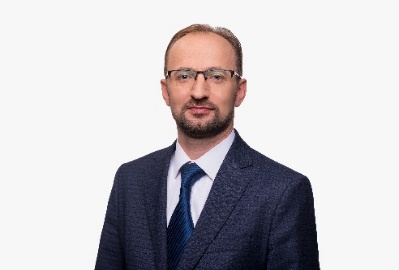 ПрацюєПрацюєз 15 серпня 2023 року працює заступником директора Департаменту транспортної інфраструктури виконавчого органу Київської міської ради (Київської міської державної адміністрації)з 15 серпня 2023 року працює заступником директора Департаменту транспортної інфраструктури виконавчого органу Київської міської ради (Київської міської державної адміністрації)ГромадянствоГромадянствоУкраїнаУкраїнаЧисло, місяць і рік народженняЧисло, місяць і рік народження13 квітня 1977 р.13 квітня 1977 р.Місце народженняМісце народженням. Шепетівка, Хмельницької областім. Шепетівка, Хмельницької областіОсвітаОсвітавища, 1999 р., Київський університет імені Тараса Шевченка, спеціальність «Правознавство», кваліфікація «Спеціаліст права»вища, 1999 р., Київський університет імені Тараса Шевченка, спеціальність «Правознавство», кваліфікація «Спеціаліст права»Науковий ступінь, вчене званняНауковий ступінь, вчене званнявідсутнєвідсутнєВолодіння мовамиВолодіння мовамиукраїнською, англійська – рівень А2українською, англійська – рівень А2Нагороди, почесні званняНагороди, почесні званняПочесна грамота Уповноваженого Верховної Ради України з прав людини, 2004, 2007, 2012 рік;Подяка Уповноваженого Верховної Ради України з прав людини, 2004, 2005, 2011, 2012 рік;Подяка Державної судової адміністрації в м. Києві, 2008 рік;Подяка Головного управління державної служби України, 2009 рік;Відзнака Департаменту боротьби зі злочинами пов'язаними з торгівлею людьми МВС України, 2010 рік;Подяка Ради суддів України, 2013 рік;Почесна грамота Верховного Суду України, 2014 рік;Відзнака Вищої ради юстиції, 2016 рік;Пам'ятний знак «За сприяння державній охороні України», 2016 рік;Почесна відзнака Верховного Суду України «За вірність Закону», 2017 рік.Указом Президента України від 22 серпня 2016 року №338/2016 присвоєно звання «Заслужений юрист України»Почесна грамота Уповноваженого Верховної Ради України з прав людини, 2004, 2007, 2012 рік;Подяка Уповноваженого Верховної Ради України з прав людини, 2004, 2005, 2011, 2012 рік;Подяка Державної судової адміністрації в м. Києві, 2008 рік;Подяка Головного управління державної служби України, 2009 рік;Відзнака Департаменту боротьби зі злочинами пов'язаними з торгівлею людьми МВС України, 2010 рік;Подяка Ради суддів України, 2013 рік;Почесна грамота Верховного Суду України, 2014 рік;Відзнака Вищої ради юстиції, 2016 рік;Пам'ятний знак «За сприяння державній охороні України», 2016 рік;Почесна відзнака Верховного Суду України «За вірність Закону», 2017 рік.Указом Президента України від 22 серпня 2016 року №338/2016 присвоєно звання «Заслужений юрист України»Прийняття Присяги державного службовцяПрийняття Присяги державного службовця22.05.2000 року 22.05.2000 року Ранг державного службовцяРанг державного службовця1   (14.06.2017 )1   (14.06.2017 )Категорія посади державної службиКатегорія посади державної службиББЗагальний стаж роботиЗагальний стаж роботи23 р. 07 м.          (станом на 15.08.2023) 23 р. 07 м.          (станом на 15.08.2023) Стаж державної службиСтаж державної служби19 р. 03 м.         (станом на 15.08.2023)19 р. 03 м.         (станом на 15.08.2023)Депутат ради	СтягненняДепутат ради	Стягненняне обиравсянемає не обиравсянемає Трудова діяльністьТрудова діяльністьТрудова діяльністьТрудова діяльність05.2000 – 10.2004Спеціаліст, консультант, головний консультант відділу кримінального права Секретаріату Уповноваженого Верховної Ради України з прав людини; м. КиївСпеціаліст, консультант, головний консультант відділу кримінального права Секретаріату Уповноваженого Верховної Ради України з прав людини; м. КиївСпеціаліст, консультант, головний консультант відділу кримінального права Секретаріату Уповноваженого Верховної Ради України з прав людини; м. Київ10.2004 – 12.2008Завідувач відділом кримінального права Секретаріату Уповноваженого Верховної Ради України з прав людини;                м. КиївЗавідувач відділом кримінального права Секретаріату Уповноваженого Верховної Ради України з прав людини;                м. КиївЗавідувач відділом кримінального права Секретаріату Уповноваженого Верховної Ради України з прав людини;                м. Київ12.2008 – 06.2012Керівник Департаменту кримінального, адміністративного, цивільного права та пенітенціарних установ Секретаріату Уповноваженого Верховної Ради України з прав людини;  м. КиївКерівник Департаменту кримінального, адміністративного, цивільного права та пенітенціарних установ Секретаріату Уповноваженого Верховної Ради України з прав людини;  м. КиївКерівник Департаменту кримінального, адміністративного, цивільного права та пенітенціарних установ Секретаріату Уповноваженого Верховної Ради України з прав людини;  м. Київ06.2012 – 07.2012 Помічник судді Верховного Суду України; м. Київ Помічник судді Верховного Суду України; м. Київ Помічник судді Верховного Суду України; м. Київ 07.2012 – 06.201406.2014 –  04.2016Начальник  правового управління Верховного Суду України; м. Київ Начальник управління забезпечення діяльності керівництва, взаємодії з державними органами та внутрішнього аудиту Верховного Суду України; м. Київ Начальник  правового управління Верховного Суду України; м. Київ Начальник управління забезпечення діяльності керівництва, взаємодії з державними органами та внутрішнього аудиту Верховного Суду України; м. Київ Начальник  правового управління Верховного Суду України; м. Київ Начальник управління забезпечення діяльності керівництва, взаємодії з державними органами та внутрішнього аудиту Верховного Суду України; м. Київ 04.2016 – 04.201811.2018 – 10.202210.2022  – 08.2023 08.2023 по теперішній час     Заступник керівника апарату Верховного Суду України;                 м. КиївПриватний підприємець (юридичні послуги), адвокат; м. КиївНачальник юридичного управління Департаменту транспортної інфраструктури виконавчого органу Київської міської ради (Київської міської державної адміністрації); м. КиївЗаступник директора Департаменту транспортної інфраструктури виконавчого органу Київської міської ради (Київської міської державної адміністрації); м. КиївЗаступник керівника апарату Верховного Суду України;                 м. КиївПриватний підприємець (юридичні послуги), адвокат; м. КиївНачальник юридичного управління Департаменту транспортної інфраструктури виконавчого органу Київської міської ради (Київської міської державної адміністрації); м. КиївЗаступник директора Департаменту транспортної інфраструктури виконавчого органу Київської міської ради (Київської міської державної адміністрації); м. КиївЗаступник керівника апарату Верховного Суду України;                 м. КиївПриватний підприємець (юридичні послуги), адвокат; м. КиївНачальник юридичного управління Департаменту транспортної інфраструктури виконавчого органу Київської міської ради (Київської міської державної адміністрації); м. КиївЗаступник директора Департаменту транспортної інфраструктури виконавчого органу Київської міської ради (Київської міської державної адміністрації); м. Київ